CINEMAMBULANTE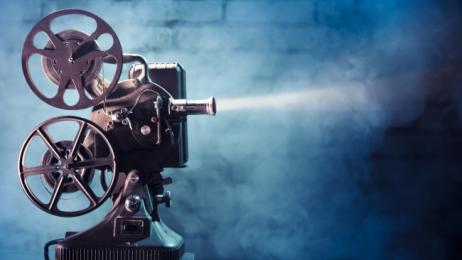 Il cinemambulante in questa estate 2022 porta gratuitamente film dei generi più disparati sotto le stelle!Cinema sotto le stelle 2022 a Cornaredo frazione Cascina Crocein via Cascina Croce 226Giovedì 8 settembre, ore 21.00: Ribelle - The Brave di Mark Andrewsle proiezioni sono a ingresso gratuito fino a esaurimento posti (info e prenotazioni via email). In caso di maltempo le proiezioni vengono spostate presso l’Auditorium Comunale La Filanda, in piazza della Libertà.Cinema sotto le stelle 2022 ad Arese presso il campo da basket del Centro Sportivo Comunale (piazza dello Sport).Sabato 30 luglio, ore 21.30: Come un gatto in tangenziale: ritorno a Coccia di Morto di Riccardo MilaniSabato 13 agosto, ore 21.30: Bohemian Rhapsody di Bryan SingerSabato 27 agosto, ore 21.30: Frankenstein Junior di Mel BrooksSabato 3 settembre, ore 21.30: La tartaruga rossa di Michaël Dudok de WitIn caso di maltempo le proiezioni vengono effettuate presso il Palazzetto dello Sport. L'ingresso è gratuito fino a esaurimento posti; per info e prenotazioni 02 935271.